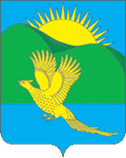 ДУМА ПАРТИЗАНСКОГО МУНИЦИПАЛЬНОГО РАЙОНАПРИМОРСКОГО КРАЯРЕШЕНИЕсело Владимиро-Александровское27.05.2021 											№ 308С целью приведения муниципального правового акта в соответствие с Законом Приморского края от 15.05.2006 № 360-КЗ (ред. от 28.04.2021) «О порядке признания органами местного самоуправления Приморского края граждан малоимущими в целях предоставления им жилых помещений по договорам социального найма», руководствуясь Федеральным законом от 06.10.2003 № 131-ФЗ «Об общих принципах организации местного самоуправления в Российской Федерации», статьями 19, 28, 30 Устава Партизанского муниципального района, Дума Партизанского муниципального района РЕШИЛА:1. Принять муниципальный правовой акт «О внесении изменений в муниципальный правовой акт от 29 января 2016 года № 243-МПА «Об установлении уровня среднемесячного дохода, приходящегося на каждого члена семьи или одиноко проживающего гражданина, и стоимости имущества, находящегося в собственности членов семьи или одиноко проживающего гражданина и подлежащего налогообложению, в целях признания граждан малоимущими и предоставления им жилых помещений  по договорам социального найма в Партизанском муниципальном районе», принятый решением Думы Партизанского муниципального района от 29.01.2016 № 243» (прилагается).2. Направить муниципальный правовой акт главе Партизанского муниципального района для подписания и официального опубликования.3.  Настоящее решение вступает в силу со дня его принятия.Председатель Думы                                                                                   А.В. АрсентьевМуниципальный правовой актО внесении изменений в муниципальный правовой акт от 29 января 2016 года № 243-МПА «Об установлении уровня среднемесячного дохода, приходящегося на каждого члена семьи или одиноко проживающего гражданина, и стоимости имущества, находящегося в собственности членов семьи или одиноко проживающего гражданина и подлежащего налогообложению, в целях признания граждан малоимущими и предоставления им жилых помещений  по договорам социального найма в Партизанском муниципальном районе», принятый решением Думы Партизанского муниципального района от 29.01.2016 № 243»1. Внести в муниципальный правовой акт от 29 января 2016 года № 243-МПА «Об установлении уровня среднемесячного дохода, приходящегося на каждого члена семьи или одиноко проживающего гражданина, и стоимости имущества, находящегося в собственности членов семьи или одиноко проживающего гражданина и подлежащего налогообложению, в целях признания граждан малоимущими и предоставления им жилых помещений  по договорам социального найма в Партизанском муниципальном районе», принятый решением Думы Партизанского муниципального района от 29.01.2016 № 243, следующие изменения:в пункте 1 слова «среднего прожиточного уровня» заменить словами «прожиточного минимума на душу населения». 2. Настоящий муниципальный правовой акт вступает в силу со дня его официального опубликования.Глава Партизанского муниципального района				       	Л.В. Хамхоев27 мая 2021 года № 308-МПАО внесении изменений в муниципальный правовой акт от 29 января 2016 года № 243-МПА «Об установлении уровня среднемесячного дохода, приходящегося на каждого члена семьи или одиноко проживающего гражданина, и стоимости имущества, находящегося в собственности членов семьи или одиноко проживающего гражданина и подлежащего налогообложению, в целях признания граждан малоимущими и предоставления им жилых помещений  по договорам социального найма в Партизанском муниципальном районе»Принят решением Думы Партизанского муниципального районаот 27.05.2021 № 308